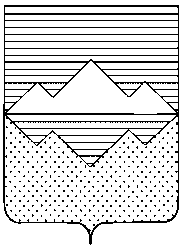                               АДМИНИСТРАЦИЯСАТКИНСКОГО МУНИЦИПАЛЬНОГО РАЙОНАЧЕЛЯБИНСКОЙ ОБЛАСТИРАСПОРЯЖЕНИЕОт  «22» апреля 2024 года   № 525 -р                     г. СаткаВ целях исполнения подпункта «д» пункта 5 перечня Поручений Президента Российской Федерации от 08.06.2022 г. № ПР-1005, в том числе развития Всероссийского физкультурно-спортивного комплекса «Готов к труду и обороне» (ГТО) на территории Саткинского муниципального района,Бюджетным организациям Саткинского муниципального района принять участие в ГТО.2. Утвердить следующий график выполнения нормативов ГТО:1) до 31.05.2024 г. – зарегистрировать работников бюджетной сферы на официальном сайте Всероссийского физкультурно-спортивного комплекса «Готов к труду и обороне» (ГТО) - gto.ru;2) до 30.06.2024 г. – работникам бюджетной сферы приступить к выполнению нормативов ВФСК ГТО.3) до 30.10.2024 г. – завершить выполнение нормативов ВФСК ГТО в бюджетной сфере.Главам поселений Саткинского муниципального района и руководителям муниципальных бюджетных учреждений организовать работу по участию работников в выполнении нормативов ГТО. Директору центра тестирования по выполнению нормативов испытаний (тестов) комплекса ГТО МАУДО «Спортивная школа «Магнезит» Хизбулину В.В.: провести разъяснительно-агитационную работу среди работников бюджетной сферы по вопросу регистрации и выполнения нормативов ВФСК ГТО; принять нормативы испытаний (тестов) ВФСК ГТО;провести своевременную загрузку сведений о выполнении  нормативов испытаний (тестов) комплекса ГТО на сайт gto.ru.;предоставлять в МКУ «Управление по ФК и С СМР» ежемесячный отчет по учреждениям (по списочный) лиц приступивших и выполнивших нормативы ВФСК ГТО.Отделу организационной и контрольной работы Управления делами и организационной работы Администрации Саткинского муниципального района (Корочкина Н.П.) разместить настоящее распоряжение на официальном сайте Администрации Саткинского муниципального района.6.  Контроль исполнения настоящего  распоряжения возложить на заместителя Главы по социальным вопросам Саткинского муниципального района Савостову М.Н.Глава  Саткинского муниципального района                                          А. А. ГлазковПриложение к Распоряжению Администрации Саткинского муниципального района от  22.04.2024 г. № 525-рКонтактная информация            Главам поселений Саткинского муниципального района и руководителям муниципальных бюджетных учреждений по вопросам регистрации и  выполнения нормативов ВФСК ГТО обращаться к директору центра  ГТО СМР           - Хизбулину Вячеславу Фаритовичу (рабочий телефон 4-21-51, сотовый телефон 89822743223).             Директору центра ГТО Хизбулину В.Ф. предоставлять ежемесячный отчет по учреждениям (по списочный) лиц приступивших и выполнивших нормативы ВФСК ГТО в МКУ «Управление по ФК и С СМР» на e-mail: sport.satka@satadmin.ru.Об  участии в ГТО   